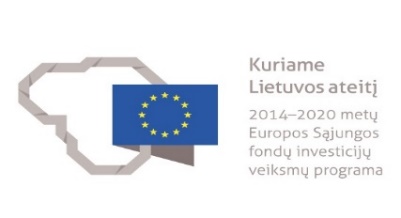 PROJEKTAS „Motyvuoti mokytojai ir tėvai, – motyvuoti mokiniai“ Nr. 09.2.1-ESFA-K-728-01-0022 (1.2.1. veikla)Gargždų „Minijos“ progimnazijos  6 a KLASĖS mokinių, MOKYTOJŲ ir tėvų sesijos, VYKUSIOS 2018-11-20, APIBENDRINIMASLapkričio 20d.Gargždų ,,Minijos“ progimnazijoje vyko projekto „Motyvuoti mokytojai ir tėvai - motyvuoti mokiniai“ 6 a klasės bendra tėvų ir mokinių sesija.Sesijos pradžioje tėvams ir mokiniams buvo pristatytas projektas, jo tikslas ir siekiamas rezultatas.Susitikimą pradėjome uždaro rato metodu, kurio metu sesijos dalyviai atsakė į klausimą „Kokia mano šeima?“. Atlikdami ,,Batmanas“ metodą, kiekvienas dalyvis turėjo galimybę sužinoti kuo jis yra svarbus savo klasės bendruomenėje. Sesijos metu mokiniai ir mokytojai suprato koks svarbus yra klausymosi ir gebėjimas susikalbėti. Pasinaudojus mokymo metodu ,,Pasaulio kavinė“ diskutavome šiais klausimais: Kas mokymo procese svarbu mokytojuiPasitikėjimą savimi ugdyti padedaKas mokinį motyvuoja geriau mokytisKada kyla konfliktinės situacijosKaip mokymosi motyvaciją įtakoja tėvaiSesijos pabaigoje išsiaiškinome:Mokymo procese svarbu įdomios pamokos, motyvacija, susikalbėjimas ir pastangosPasitikėjimą ugdo šeima, palaikymas ir pagyrimaiGeriau mokytis motyvuoja paskatinimai, noras tobulėti ir palaikymasKonfliktai dažniausiai kyla dėl nesusikalbėjimo, patyčių ir nesusitarus dėl taisykliųPirmąją projekto sesiją pabaigėme šūkiu-,, Kiekvienas esame svarbus ir daug, ką galime nuveikti“!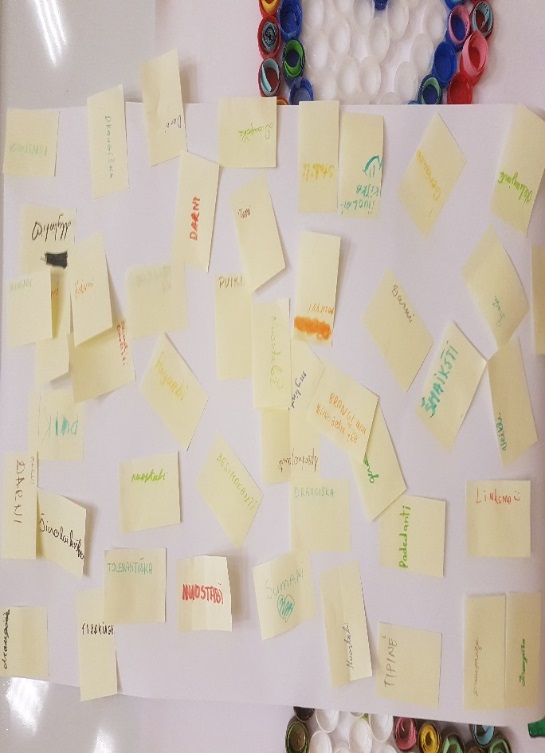 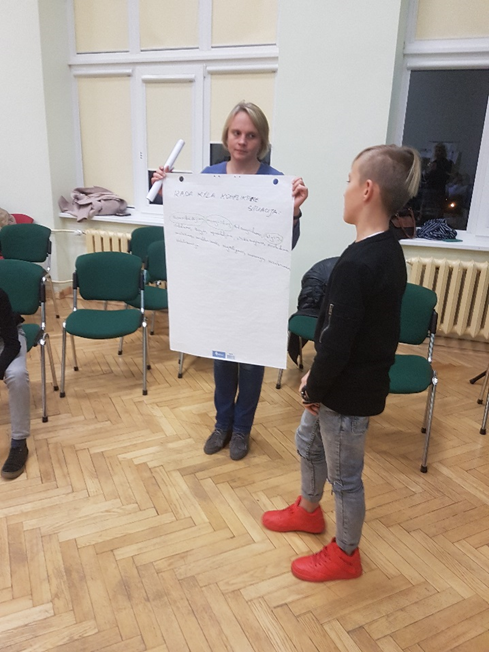 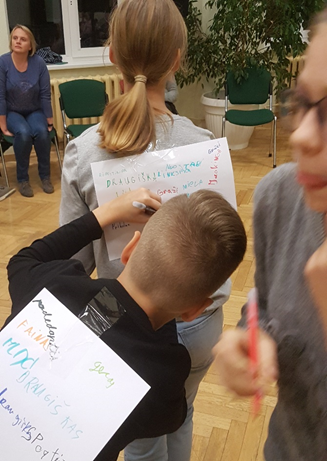 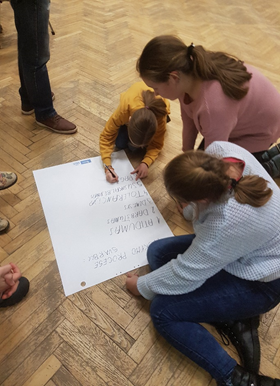 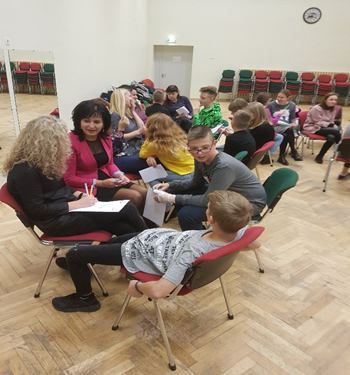 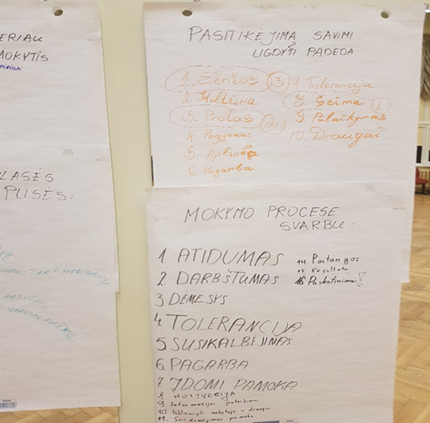 